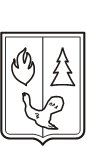 Муниципальное образование Советский районХанты-Мансийского автономного округа – ЮгрыАдминистрация Советского районаДЕПАРТАМЕНТ СОЦИАЛЬНОГО РАЗВИТИЯПРИКАЗ« 13 »   мая  2019 г. 	№    150	 г. СоветскийО проведении конкурсного отбора напредоставление социально ориентированным некоммерческим организациям, субсидии на реализацию проектов (программ) в сфере культуры в Советском районе в 2019 годуВо исполнение распоряжения Правительства Российской Федерации от 08 июня 2016 года №1144-р «Об утверждении плана мероприятий («дорожной карты») «Поддержка доступа негосударственных организаций к предоставлению в социальной сфере»», Комплекса мер, направленных на обеспечение поэтапного доступа социально ориентированных некоммерческих организаций, осуществляющих деятельность в социальной сфере, к бюджетным средствам, выделяемым на предоставление социальных услуг населению, на 2016-2020 годы, утвержденного заместителем Председателя Правительства Российской Федерации от 23 мая 2016 года №3468-П44, пункта 4.3 приложения к распоряжению Губернатора Ханты-Мансийского автономного округа - Югры от 28 декабря 2015 года №335-рг «О Плане мероприятий по реализации в Ханты-Мансийском автономном округе-Югре Послания Президента Российской Федерации Федеральному Собранию Российской Федерации от 03 декабря 2015 года, перечня поручений Президента Российской Федерации Пр-2508 от 08 декабря 2015 года, распоряжения Правительства Ханты-Мансийского автономного округа-Югры от 22 июля 2016 года №394-рп «О плане мероприятий («дорожной карте») по поддержке доступа негосударственных организаций (коммерческих, некоммерческих) к предоставлению услуг в социальной сфере в Ханты-Мансийском автономном округе-Югре на 2016-2020 годы», распоряжением администрации Советского района от 06 марта 2017 года №88-р «О Плане мероприятий («дорожной карте») по содействию развитию конкуренции на приоритетных и социально значимых рынках товаров и услуг в Советском районе», постановлением администрации Советского района 29 октября 2017 года №2340 «О муниципальной программе «Развитие культуры в Советском районе», постановлением администрации Советского района от 21 ноября 2017 года №2381/НПА «О Порядке определения объема и предоставления субсидии из бюджета Советского района некоммерческим организациям, не являющимся государственными (муниципальными) учреждениями, в сфере культуры», приказываю:Отделу по культуре Департамента социального развития администрации Советского района (Ивашкина С.В.):организовать и провести с 27 мая 2019 года по 27 июня 2019 года конкурсный отбор на предоставление социально ориентированным некоммерческим организациям субсидии на реализацию проектов (программ) в сфере культуры в Советском районе в 2019 году (далее - Конкурсный отбор);Установить срок приема заявок на участие в Конкурсном отборе до 28 июня 2018 года;Определить объем предоставляемых субсидий в 2019 году, направленных на решение конкретных задач по следующим направлениям, утвержденных п. 1.9. раздела 1 «Порядка определения объема и предоставления субсидии из бюджета Советского района некоммерческим организациям, не являющимся государственными (муниципальными) учреждениями, в сфере культуры», утвержденного постановлением администрации Советского района от 21 ноября 2017 года  №2381/НПА (с изм. от 21.11.2017 № 2381/НПА, изм.от 06.05.2019 № 913/НПА):производство и реализация изделий прикладного творчества и ремесел, товаров народного потребления, выполнение работ и оказание услуг, связанных с прикладными видами творчества и ремесел;организация и проведение культурно-массовых мероприятий;показ (организация показа) концертов и концертных программ;организация и проведение программ, конкурсов, мероприятий, направленных
на выявление и развитие интеллектуальных и творческих способностей детей, в том числе
с ограниченными возможностями здоровья и детей, находящихся в трудной жизненной ситуации;реализация дополнительных предпрофессиональных программ в области искусства.Предоставить информацию в информационно-аналитический отдел Управления по организации деятельности администрации Советского района для  размещения на официальном сайте Советского района» в срок до 20 мая 2019 года.Настоящий приказ вступает в силу со дня его подписания.Контроль исполнения  настоящего приказа оставляю за собой.Исполняющий обязанности директора Департамента социального развития администрации Советского района                                   О.П. Малышева                                                                                                    Лист согласованияк проекту приказа «О проведении конкурсного отбора на предоставление социально ориентированным некоммерческим организациям, субсидии на реализацию проектов (программ) в сфере культуры в Советском районе в 2019 году»1. Согласовано:2. Замечания (разногласия, дополнения, предложения) ____________________________________________________________________________________________________________________________________________________________________________________________________________________________________________________________________________________________________________________3. Приказ (проект) готовил и согласовывал: Ивашкина С.В. – начальник отдела по культуре Департамента социального развития администрации Советского района (тел./факс:3-06-05)4. Приказ подлежит рассылке: отдел по культуре Департамента социального развития администрации Советского района, отдел по бухгалтерскому учету и отчетности Департамента социального развития администрации Советского района.ДолжностьДата  поступления проекта приказа (распоряжения)Дата выдачи проекта приказа(распоряжения)ПодписьФ.И.О.Начальник отдела, главный бухгалтер отдела бухгалтерского учета и отчетности Департамента социального развития Городинец И.Е.Экономист отдела по бухгалтерскому учету и отчетности Департамента социального развития Валиева О.В.Консультант отдела социального развития Департамента социального развития администрации Советского районаБразгина О.В.